Příloha č. 1 - Vzory adresních stran zásilekna vnitrostátních nezapsaných zásilkách pro O.P.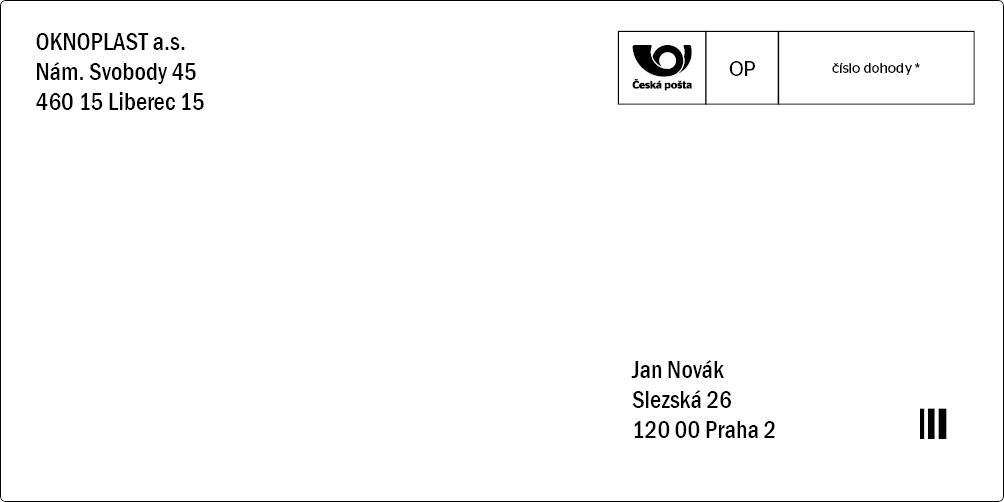 na vnitrostátních nezapsaných zásilkách pro O.P.TISK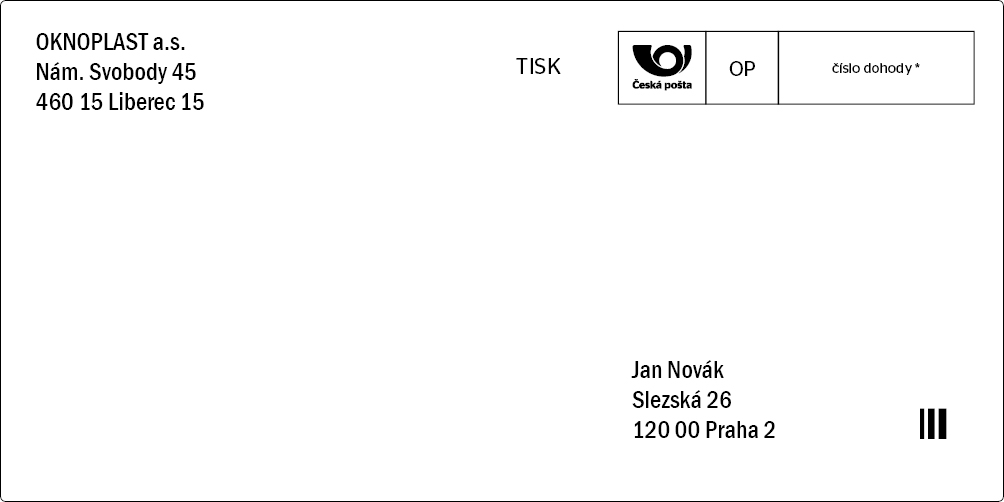 *číslo dohody upravující způsob úhrady ceny. V případě platby Kreditem číslo Kreditu, kterým je hrazeno poštovné za danou zásilku.